«Дыхательная гимнастика для детей»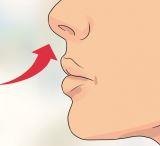 Ваш ребенок часто болеет простудными заболеваниями?  Попробуйте позаниматься  с ним дыхательной   гимнастикой. Она не только развивает  дыхательную мускулатуру, улучшает  лимфо — и кровообращение в легких, но и повышает общий  жизненный тонус, сопротивляемость и устойчивость организма ребенка к инфекциям.Выполнять дыхательную гимнастику с детьми можно с двух лет, с возрастом усложняя упражнения. Занятия должны быть регулярными, так как терапевтический эффект проявляется только через несколько месяцев каждодневных занятий.Дыхательную гимнастику рекомендуют проводить ежедневно, в облегченной одежде,  в хорошо проветриваемом помещении, при температуре воздуха, не выше 17 градусов, желательно в утренние часы, не раннее чем через час после приема пищи, но и не на голодный желудок.Продолжительность занятий – от 5 до 15 минут, в зависимости от возраста детей и периодичности занятий.Перед гимнастикой проводится общая очистка носовых ходов.Нагрузку следует постепенно увеличивать за счет увеличения числа повторений и усложнения упражнений.Основные правила выполнения  дыхательной гимнастики:Дышать носом.Дышать медленно для насыщения организма кислородом.Выполнять каждое упражнение с удовольствием.После каждого упражнения следует отдохнуть, сменив позу.Самое простое дыхательное  упражнение: надувание резиновых мячей, шариков, игрушек. Его следует начать с 3-4 выдохов и, постепенно довести до полного заполнения игрушки воздухом. Вдох  только через нос.«Большой и маленький»Стоя прямо, на вдохе ребенок встает на цыпочки, тянется вверх руками. Зафиксировать на несколько секунд. На выдохе — руки вниз, затем присесть, обхватив руками колени и произнеся «ух», спрятать голову за коленями.«Паровоз»Ходите по комнате, имитируя согнутыми руками движения колес паровоза, произнося при этом «чух-чух», изменяя скорость движения, громкость.«Аист»Стоя прямо, разведите руки в стороны, а одну ногу, согнув в колене, вынесите вперед. Зафиксируйте положение на несколько секунд. Держите равновесие. На выдохе опустите ногу и руки, тихо произнося «ш-ш-ш-ш».«Дровосек»Встаньте прямо, ноги чуть шире плеч. На вдохе сложите руки топориком и поднимите их вверх. Резко, словно под тяжестью топора, вытянутые руки на выдохе опустите вниз, корпус наклоните, позволяя рукам «прорубить» пространство между ногами. Произнесите «бах».«Конькобежец»Расположите ноги на ширине плеч, руки в замке за спиной, корпус наклонен вперед. Подражая движениям конькобежца, сгибайте то левую, то правую ногу, произнося «к-р-р».Сердитый ежикВстаньте, ноги на ширине плеч. Наклонитесь как можно ниже, не отрывая пятки от пола, обхватите руками грудь, голову опустите, произнеся на выдохе «п-ф-ф» – звук  сердитого ежика затем «ф-р-р» — довольный ежик.«Лягушонок»Расположите ноги вместе. Слегка приседая, вдохнув, прыгните вперед. Приземлившись, «квакните». «В лесу»Сделав вдох, на выдохе произнесите «ау». Меняйте интонацию и громкость и поворачивайтесь то влево, то вправо «Трубач»Сидя на стуле, кисти рук сжаты в трубочку, подняты вверх ко рту. Медленный выдох с громким произношением звука «п-ф-ф-ф».«Каша кипит»Сидя, одна рука лежит на животе, другая на груди. Выпячивая живот, набираем воздух в грудь и втягивая живот – выдох. При выдохе громкое произношение звука «ш-ш-ш». «Семафор»Сидя, ноги сдвинуты вместе, поднимание рук в стороны и медленное их опускание вниз с длительным выдохом и произношением звука «с-с-с».Повторить 3-4 раза.«Летят мячи»Стоя, руки с мячом подняты вверх. Бросить мяч от груди вперёд, произнести при выдохе длительное «ух-х-х».Повторять 5-6 раз.С помощью этих упражнений ваш ребенок оздоровится и будет дышать полной грудью. При регулярном выполнении дыхательной гимнастики простуды будут обходить вашего ребенка  стороной!Подготовила воспитатель Лосева Татьяна Геннадьевна.